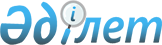 О внесении изменений и дополнений в постановление акимата города Алматы от 12.12.05 года  N 5/823 "Об утверждении Правил предоставления в имущественный наем (аренду) объектов государственной коммунальной собственности (имущества) города Алматы"
					
			Утративший силу
			
			
		
					Постановление Акимата города Алматы от 24 апреля 2006 года N 2/561. Зарегистрировано в Департаменте юстиции города Алматы 18 мая 2006 года за N 702. Утратило силу постановлением Акимата города Алматы от 11 апреля 2012 года N 2/296

      Сноска. Утратило силу постановлением Акимата города Алматы от 11.04.2012 г. N 2/296.       В соответствии со статьей 27 Закона Республики Казахстан "О местном государственном управлении в Республике Казахстан" и в целях эффективного управления и распоряжения коммунальной собственностью, акимат города Алматы  ПОСТАНОВЛЯЕТ:

     1. Внести в  постановление акимата города Алматы "Об утверждении Правил предоставления в имущественный наем (аренду) объектов государственной коммунальной собственности (имущества) города Алматы" от 12 декабря 2005 года N 5/823 (зарегистрировано в Реестре государственной регистрации нормативных правовых актов за N 693 от 24 января 2006 года, опубликовано в газетах "Вечерний Алматы" от 14 февраля 2006 года N 29-30, "Алматы акшамы" от 14 февраля 2006 года N 17) следующие изменения и дополнения:

      в Правилах предоставления в имущественный наем (аренду) объектов государственной коммунальной собственности (имущества) города Алматы, утвержденных указанным постановлением: 

      в пункте 60 подпункты 2, 3 и 4 и изложить в следующей редакции: 

      "2. Коэффициент к месячному расчетному показателю для расчета оплаты за имущественный наем помещений коммунальной собственности города Алматы: 

      От арендной платы освобождаются государственные учреждения, финансируемые из местного бюджета, коммунальные государственные казенные предприятия здравоохранения, образования, культуры, социальной защиты и спорта. 

      3. Коэффициент, учитывающий месторасположение объекта: 

      1) Для помещений находящихся в границах проспекта Аль-Фараби, Хаджи Мукана (северная сторона) - улица Кожамкулова (восточная сторона) - проспект Райымбека (южная сторона) - улица Луганского (западная сторона) коэффициент - 2; 

      2) Для помещений находящихся в границах улицы Тимирязева (северная сторона) - улица Ауэзова (восточная сторона) - проспекта Райымбека (южная сторона) - улицы Кожамкулова (западная сторона) коэффициент - 1,4; 

      3) Для помещений находящихся в границах улицы Тимирязева (северная сторона) - улицы Розыбакиева (восточная сторона)- проспекта Райымбека (южная сторона) - улицы Ауэзова (западная сторона) - коэффициент - 1,2. 

      4) Для помещений находящихся в Турксибском районе коэффициент - 0,9. 

      4. Коэффициент, учитывающий благоустроенность объекта: 

      1) Для подвальных помещений и помещений, требующих капитального ремонта - 0,7. 

      2) Помещения без центрального отопления, или помещения, находящиеся в здании без холодного, горячего водоснабжения, канализации - 0,9".

      2. Настоящее постановление вводится в действие со дня первого официального опубликования.

      3. Контроль за исполнением настоящего постановления возложить на Первого заместителя акима города Алматы Букенова К.А.        Аким города Алматы            И. Тасмагамбетов       Секретарь акимата             К. Тажиева 
					© 2012. РГП на ПХВ «Институт законодательства и правовой информации Республики Казахстан» Министерства юстиции Республики Казахстан
				N Наименование нанимателя, вид деятельности Сумма в год за 1 кв. метр (размер коэффициента)  1Площади, используемые для производства товарной продукции (цех, склад) 3 2Высшее, среднее и дошкольное образование, спортивные секции, учебные курсы 2 3Торговля 10 4Предприятия сферы услуг, в том числе здравоохранение, салоны красоты, станции технического обслуживания 6 5Объекты культуры, в том числе музеи, библиотеки, национальные культурные центры, художественные мастерские, выставочные залы    1 6Некоммерческие организации 2 7Рестораны, кафе, общественное питание с реализацией вино-водочной продукции 10 8Общественное питание в государственных учреждениях 0,4 9Общественное питание 4 10Государственные учреждения, финансируемые из республиканского бюджета 0,3 11Республиканское государственное предприятие  1 12Коммунальное государственное предприятие 0,3 13Прочие (пункт обмена валют, ломбарды, аптеки и другие) 10 